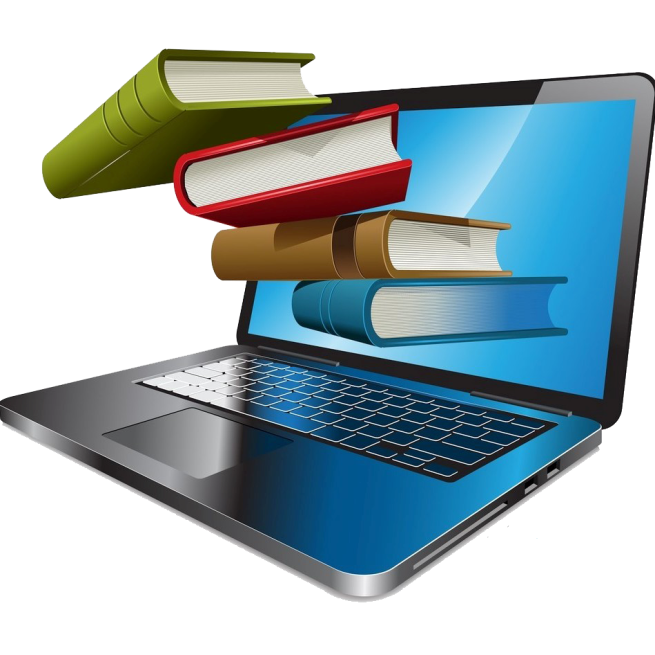 Тэма: Аперацыі над мностваміТып урока: вывучэнне новага матэрыялуМэта: фарміраванне дагічнага мыслення, фарміраванне ўяўленняў аб выказваннях і іх існасці, паўтарэнне паняцця “мноства”.Ход урокаАрганізвцыйны момант;Актуалізацыя ведаў:Што называецца мноствам?Што называецца элементам мноства?Як абазначаюцца мноства і элементы мноства?Якія стандартныя абазначэнні мностваў вам вядомы?Якое мноства назыааецца пустым і як абазначаецца?Што такое падмноства і як яго запісываюць?Якія мноства называюцца роўнымі?Запісаць мноства пяці неправільных дробаў з назоўнікам 7.Якое з трох дадзеных мностваў А, В і С з’яўляецца падмноствам мноства К, калі А={-3; -1; 0; 4,10}, В={-1; 7; 4}, C={0; 3; 4; 5),  K={-3; -1; 0; 2; 3; 4; 5; 6; 8; 10}?3.Тлумачэнне новага матэрыялу:Перасячэннем мностваў X і Y называюць мноства, якое складаецца з усіх агульных элементаў мностваў X і Y, г.зн. з усіх элементаў, якія належаць і мноству X, і мноству Y.Абазначэнне: X∩Y.Мноства зручна адлюстроўваць ў выглядзе кругоў, якія называюць кругамі Эйлера.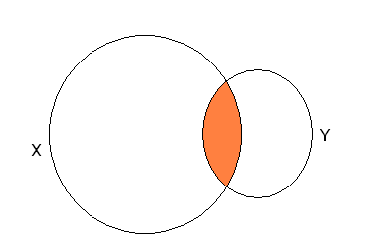 На малюнку мноства перасячэння мностваў X і Y зафарбавана ў аранжавы колер.Вызначэнне можна сцісла запісаць так: X∩Y = {z | z∈X і z∈Y}.Аб'яднаннем мностваў X і Y называюць мноства, якое складаецца з усіх элементаў, якія належаць хаця б аднаму з мностваў X або Y.Абазначэнне: X∪Y.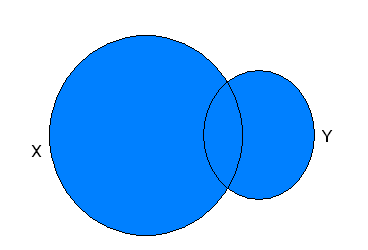 На малюнку аб'яднанне мностваў зафарбавана ў блакітны колер.Вызначэнне яшчэ можна запісаць так: X∪Y = {z | z∈X або z∈Y}.3.Фізкультхвілінка:4.Замацаванне вывучанага матэрыялу:1. Знайдзі перасячэнне мностваў A і B, калі A = {0,1,2,3,4,5,6,7,8,9} і B = {2,4,6,8,10}.Рашэнне. Знойдзем агульныя элементы мностваў A∩B = {2,4,6,8}.2. Знайдзі аб'яднанне мностваў A і B, калі A = {0,1,2,3,4,5,6,7,8,9} і  B = {2,4,6,8,10}.Рашэнне. Знойдзем элементы, якія належаць хаця б аднаму з мностваў.A∪B = {0,1,2,3,4,5,6,7,8,9,10}5.Рефлексія6.Дамашняе заданне: §6. 